01-296 АЦ-1,6-40(33081)-1 ВЛ 4х4 лесопожарная автоцистерна с ёмкостью для воды 1.6 м3 на шасси ГАЗ-33081 4х4, пенобак 100 л, насос ПН-40УВМ-01 40 л/с, боевой расчет 2, полный вес 6.5 тн, ММЗ Д-245.7 117 лс, 90 км/час, завод "Лесхозмаш" г. Великие Луки, 2010 г.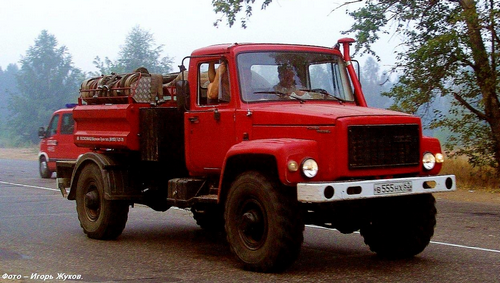 15.08.2010, igorzhukov на rcforum.su о такой цистерне  «Наши лесхозы сейчас заваливают пожарными газонами производства "Лесхозмаш". Это АЦ-1,6-40(33081)ВЛ-1 производства Великолукского завода "ЛесХозМаш". Надстройка "склонирована" с торжокской АЦ-1,6-40(33081) ПМ-623, поэтому как и у прародителя всё ПТВ, а также насос расположены открыто. На машине отсутствует мигалка, а из цветовой схемы исключён белый цвет - негосударственным предприятиям на своих пожарных машинах теперь запрещено иметь такую "роскошь".  И приложена фотография с подписью «Тумский Лесхоз», филиал ГУ «Рязаньлес. Спасибо уважаемому авторитету за его труды.  Иных материалов о прототипе этой модели, за исключением приложенного ОТТС E.-RU.MT15.B:Q0006 с ТТХ, не найдено. Судя по всему эта модификация АЦ-1,6-40(3308) ВЛ совсем не прижилась у пожарных, что не скажешь о ее модификации с 2-рядной кабиной.Производитель: ОАО "Великолукский завод «Лесхозмаш», г. Великие Луки Псковской обл. Автоцистерна пожарная АЦ 1,6-40(33081)-1 ВЛ (лесное исполнение)  на шасси ГАЗ-33081 предназначена для тушения пожаров огнетушащими средствами; доставки к месту пожара боевого расчета, запаса воды, пенообразователя и пожарно-технического вооружения для тушения пожаров водой из цистерны, водоемов и гидрантов или воздушно-механической пеной низкой и средней кратности через напорные рукава, ручные стволы и пеногенераторы. Автоцистерна может использоваться как самостоятельная боевая единица и рассчитана на эксплуатацию в районах с умеренным климатом при температуре окружающего воздуха от минус 40 °C до плюс 40 °C..Технические характеристики  Базовое шасси ГАЗ-33081 (4х4) Двигатель ММЗ Д-245.7Е2, дизельный Номинальная мощность, кВт (л. с.) 86,2 (117) Тип кабины: цельнометаллическая, двухдверная, двухместная;Число мест боевого расчета 2 Максимальная скорость, км/час 90 Вместимость емкости для воды, л 1600 Вместимость емкости для пенообразователя, л 100 Расположение насоса: заднее Насос пожарный ПН-40УВМ-01 Производительность насоса, л/сек 40  Напор, создаваемый пожарным насосом в номинальном режиме, м	100Количество/Диаметр всасывающего патрубка, мм	1/125Количество/Диаметр напорных патрубков, мм/шт.	2/80Наибольшая геометрическая высота всасывания, м	7,5Время всасывания воды с наибольшей геометрической высоты всасывания, с 40Пеносмеситель ПС-5Тип пеносмесителя	эжекторный, стационарныйГабаритные размеры, мм, не более: длина 6350, ширина 2400, высота 3170.Масса полная, кг, не более - 6540.По желанию заказчика пожарнаая автоцистерна может комплектоваться лебедкой с электрическим приводом.Комплектация ПТВ для автоцистерны пожарной АЦ 1,6-40(33081)ВЛ-11. Багор БПМ - 1 шт .2. Боты диэлектрические - 2 шт .3. Веревка пожарная спасательная ВПС-30 - 1 шт .4. Водосборник ВС-125У - 1 шт .5. Гидроэлеватор Г-600 - 1 шт .6. Головка соединительная ГП 70х50 - 2 шт .7. Головка соединительная ГП 80х50 - 2 шт .8. Задержка рукавная - 6 шт .9. Зажим ЗР-80 - 4 шт .10. Ключ К-80 - 2 шт .11. Ключ К-150 - 2 шт .12. Ковер диэлектрический - 1 шт .13. Колодка противооткатная - 2 шт .14. Колонка КП - 1 шт .15. Крюк для открывания крышки гидранта - 1 шт .16. Крюк КП - 1 шт .17. Лестница Л-60 - 1 шт .18. Лестница ЛП - 1 шт .19. Лестница ЛШ - 1 шт .20. Лом легкий ЛПЛ - 1 шт .21. Лом тяжелый ЛПТ - 1 шт .22. Лопата ЛКО - 1 шт .23. Мостки рукавные - 2 шт .24. Направляющий трос звена ГДЗС - 1 шт .25. Ножовка по дереву - 1 шт .26. Огнетушитель ОП-5 - 1 шт .27. Огнетушитель ОП-8 - 2 шт .28. Пеногенератор ГПС-600 - 2 шт .29. Перчатки диэлектрический - 2 шт .30. Разветвление РТ-80 - 1 шт .31. Рукав всасывающий В-1-125У L=2 м с головками ГР-125 - 4 шт .32. Рукав напорно-всасывающий В-2-75-10У L=2 м с головкой ГР-80 - 4 шт .34. Рукав пожарный напорный Ф 51 мм, L=20 м с головками ГР-50 - 8 шт .35. Рукав пожарный напорный Ф 77 мм, L=20 м с головками ГР-80 - 4 шт .36. Рукав КЩ-1-32-3 L=4 м с головкой ГМ-50 - 1 шт .37. Связка звена ГДЗС - 1 шт .38. Сетка всасывающая СВ-125У с канатом длиной 12 м - 1 шт .39. Ствол РСКУ-50А - 2 шт .40. Ствол РСКЗ-70У -1 шт .41. Ствол РСП-70У -1 шт .42. Топор А-2 - 1 шт .43. Фонарь осветительный специальный ФОС-3 с зарядным устройством - 1 шт .44. Фонарь электрический ручной ФПО-4 - 3 шт .По согласованию Сторон комплектация может быть изменена и дополнена.